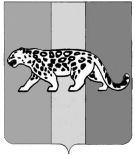 ПРИМОРСКИЙ КРАЙАДМИНИСТРАЦИЯ НАДЕЖДИНСКОГО МУНИЦИПАЛЬНОГО РАЙОНАП О С Т А Н О В Л Е Н И Е01 декабря 2015 года		   с. Вольно-Надеждинское			      № 428Об утверждении перечня приемных и сборных эвакуационных пунктов эвакуируемого населения, расположенных на территории Надеждинского муниципального районаРуководствуясь Федеральными законами от 06.10.2003 № 131-ФЗ «Об общих принципах организации местного самоуправления в Российской Федерации», от 12.02.1998 № 28-ФЗ «О гражданской обороне», от 21.12.1994 № 68-ФЗ «О защите населения и территорий от чрезвычайных ситуаций природного и техногенного характера», от 21.12.1994 №69-ФЗ «О пожарной безопасности», от 31.05.1996 № 61-ФЗ «Об обороне», Постановлением Правительства Российской Федерации от 22.06.2004 № 303 «О порядке эвакуации населения, материальных и культурных ценностей в безопасные районы», Постановлением губернатора Приморского края от 11.09.2008 № 131-пг «О создании эвакуационной комиссии Приморского края», Уставом Надеждинского муниципального района, администрация Надеждинского муниципального районаПОСТАНОВЛЯЕТ:1.	Утвердить:1.1.	Перечень приемных эвакуационных пунктов эвакуируемого населения, расположенных на территории Надеждинского муниципального района (Приложение № 1).1.2.	Перечень сборных эвакуационных пунктов эвакуированного населения, расположенных на территории Надеждинского муниципального района (Приложение № 2).2.	Общему отделу администрации Надеждинского муниципального района (Ульянич) опубликовать настоящее постановление в районной газете «Трудовая слава».3.	Отделу информатизации администрации Надеждинского муниципального района (Щурова) разместить настоящее постановление на официальном сайте администрации Надеждинского муниципального района в сети «Интернет».4.	Настоящее постановление вступает в силу со дня его подписания.5.	Контроль над исполнением данного постановления возложить на заместителя главы администрации Надеждинского муниципального района            Б.А. Кузенко. И.о. главы администрации Надеждинского муниципального района 								Ж.М. АркадьеваПЕРЕЧЕНЬприемных эвакуационных пунктов эвакуируемого населения, расположенных на территории Надеждинского муниципального районаПЕРЕЧЕНЬсборных эвакуационных пунктов эвакуируемого населения, расположенных на территории Надеждинского муниципального районаПриложение № 1к постановлению администрации Надеждинского муниципального района от 01.12.2015 № 428№ п/пНаименование организации формирующей ПЭПАдрес ПЭПРуководитель ПЭП, Ф.И.О., должностьКонтактныйтелефонРасчетноеколичествоэваконаселения, челПропускная способность, чел. в час1Администрация Надеждинского муниципального района, управление образования администрации Надеждинского муниципального районаМОБУ «СОШ № 1», с.Вольно-Надеждинское, ул. Р-Дрегиса, 3аДиректор МОБУ «СОШ № 1»Снарская Ирина Владимировна2-08-537 000502Администрация Надеждинского муниципального района, управление образования администрации Надеждинского муниципального районаМОБУ «СОШ № 6», п. Новый ул. Ленина, 16Директор МОБУ «СОШ № 6»Скобенко Михаил Эдуардович 3-76-495 72230ИТОГО                                                                                                                                     12722  человекаИТОГО                                                                                                                                     12722  человекаИТОГО                                                                                                                                     12722  человекаИТОГО                                                                                                                                     12722  человекаИТОГО                                                                                                                                     12722  человекаИТОГО                                                                                                                                     12722  человекаИТОГО                                                                                                                                     12722  человекаПриложение № 2к постановлению администрации Надеждинского муниципального района от 01.12.2015 № 428№п/пМестонахождение сборного эвакуационного пунктаРуководитель СЭП, Ф.И.О., должностьНаселенные пункты, приписанные к СЭП1СЭП № 1, МОБУ «СОШ № 1»,  с.Вольно-Надеждинское, ул. Р-Дрегиса, 3аДиректор МОБУ «СОШ № 1»Снарская Ирина Владимировна с. Вольно- Надеждинское, пос. Западный, Соловей- ключ, Ключевое, Мирный, Сиреневка, Морской2СЭП № 2, МОБУ «СОШ № 6», п. Новый ул. Ленина, 16Директор МОБУ «СОШ № 6»Скобенко Михаил Эдуардовичпос. Новый3СЭП № 3, МОБУ «СОШ № 7»,  с. Прохладное, ул. Амурская, 3аДиректор МОБУ «СОШ № 7»Карпюк Ольга Григорьевнас. Прохладное, н.п. Зима- Южная, Шмидтовка, пос. Де-Фриз4СЭП № 4, МОБУ «СОШ № 4»,  п. Тавричанка, ул. Лазо, 5Директор МОБУ «СОШ № 4»Зубарев Сергей Владимировичпос. Тавричанка, Девятый Вал, Давыдовка5СЭП № 5, МБОУ «СОШ № 9», п. Кипарисово, ул. Черемуховая , 2аДиректор МОБУ «СОШ № 9»Коваленко Юрий Викторович с. Кипарисово -1,2, пос. Таежный, н.п. Стеклозаводской6СЭП № 6, МБОУ «СОШ № 2», п. Раздольное, ул.Лазо, 275аДиректор МОБУ «СОШ № 2»Глушок Анна Сергеевна пос. Раздольное, Тимофеевка, Алексеевка, н.п. 9208 км., н.п. 9222 км, Тихий, Венивитиново, с. Нежино7СЭП № 7, МБОУ «СОШ № 12», п. Тереховка, ул. Ленина, 12Директор МОБУ «СОШ № 12»Лоскутникова Наталья Борисовнас. Тереховка, пос. Оленевод, с. Городечное, ст. Барановский